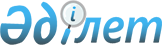 О внесении изменения в решение акима города Алматы N 623 от 12.07.99 года "О лицензировании отдельных видов деятельности в городе Алматы"
					
			Утративший силу
			
			
		
					Решение Акима города Алматы от 24 июля 2000 года N 758. Зарегистрировано управлением юстиции города Алматы от 21 августа 2000 года за N 176. Утратило силу - постановлением Акимата города Алматы от 11 июля 2001 года N 1/72
      Сноска.  Утратило силу постановлением Акимата города Алматы от 11.07.2001 года N 1/72.
      В целях повышения эффективности работы экспертных комиссий по выдаче заключений на соответствие заявителей квалификационным требованиям, предъявляемым для занятия лицензируемыми видами деятельности, Аким города Алматы Р Е Ш И Л :
      1. Внести в приложение N 1 к решению акима города Алматы N 623 от 12.07.1999 года "О лицензировании отдельных видов деятельности в городе Алматы" следующие изменения:
      1) Пункт 1 изложить в следующей редакции: "1. Экспертная комиссия при Санитарно-эпидемиологическом управлении города Алматы - Заключение на деятельность по дезинфекции и дезодорации производственных и жилищно-гражданских объектов, а также на иммунопрофилактическую деятельность и деятельность по гигиеническому обучению декретированных групп населения."
					© 2012. РГП на ПХВ «Институт законодательства и правовой информации Республики Казахстан» Министерства юстиции Республики Казахстан
				
      Аким города Алматы 

В. Храпунов
